Vadovaudamasi Lietuvos Respublikos vietos savivaldos įstatymo 16 straipsnio 2 dalies 17 punktu, Lietuvos Respublikos vystomojo bendradarbiavimo ir humanitarinės pagalbos įstatymu ir  atsižvelgdama į Pagėgių savivaldybės tarybos 2022 m. vasario 28 d. rezoliuciją „Dėl Rusijos pradėtų atvirų karo veiksmų prieš Ukrainą“, Pagėgių savivaldybės taryba n u s p r e n d ž i a: 1. Skirti  10 000 eurų iš savivaldybės biudžeto Ukrainos valstybės Ternopilio srities Zbaražo rajono valstybinei administracijai.2. Išmokėti šias lėšas iš Mero fondui skirtų 2022 metų asignavimų, numatytų priemonėje 01.2.2.01.01.08 – 10 000 eurų.3. Sprendimą paskelbti Pagėgių savivaldybės interneto svetainėje www.pagegiai.lt.            Šis sprendimas gali būti skundžiamas Lietuvos Respublikos administracinių ginčų komisijos Klaipėdos apygardos skyriui (H.Manto g. 37, 92236 Klaipėda) Lietuvos Respublikos ikiteisminio administracinių ginčų nagrinėjimo tvarkos įstatymo nustatyta tvarka arba Regionų apygardos administracinio teismo Klaipėdos rūmams (Galinio Pylimo g. 9, 91230 Klaipėda) Lietuvos Respublikos administracinių bylų teisenos įstatymo nustatyta tvarka per 1 (vieną) mėnesį nuo sprendimo paskelbimo ar įteikimo suinteresuotam asmeniui dienos. Savivaldybės meras				                 Vaidas Bendaravičius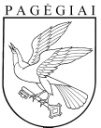 Pagėgių savivaldybės tarybaSprendimasDĖL LĖŠŲ SKYRIMO UKRAINAI2022 m. kovo 1 d. Nr. T-47Pagėgiai